Blue Valley School District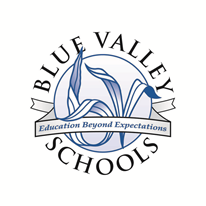 Reading Intervention Program ReportName:	Date:	Grade Level:	4Your child has been participating in a reading intervention class using a program called Leveled Literacy Instruction (LLI) in order to develop the skills necessary to meet grade level expectations. In this program, reading skills are assessed regularly. The assessment scores range from Pre-level A (beginning reader) to Level Z (advanced middle school). Your child began this intervention reading at a Level ____. The most recent assessment shows your child is currently reading at Level ___. By the end of the year, a typical fourth grade score is Level S. The chart below shows the target reading goals by month.Comments:Target Reading Levels for Fourth GradeTarget Reading Levels for Fourth GradeTarget Reading Levels for Fourth GradeTarget Reading Levels for Fourth GradeTarget Reading Levels for Fourth GradeTarget Reading Levels for Fourth GradeTarget Reading Levels for Fourth GradeTarget Reading Levels for Fourth GradeTarget Reading Levels for Fourth GradeSept.P/QOct.P/QNov.QDec.QJan.RFeb.RMar.RApr.R/SMaySNameTitleEmail